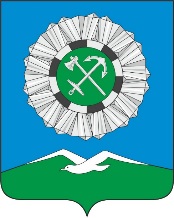 РОССИЙСКАЯ ФЕДЕРАЦИЯИркутская областьСлюдянский районСЛЮДЯНСКОЕ МУНИЦИПАЛЬНОЕ ОБРАЗОВАНИЕГОРОДСКАЯ ДУМАСлюдянского районаг. СлюдянкаРЕШЕНИЕот 05.03.2019 № 16 IV-ГДОб исполнении муниципальной программы «Поддержка приоритетных отраслей экономики на 2015-2020 годы» за 2018 год     В целях поддержки основных направлений и приоритетных отраслей экономики, создания социально-экономических условий для содействия развитию малого и среднего предпринимательства на территории Слюдянского муниципального образования руководствуясь ст.14 Федерального закона от 06.10.2003 № 131-ФЗ "Об общих принципах организации местного самоуправления в Российской Федерации" (с изменениями и дополнениями), ст. 11 Федерального закона от 24.07.2007 № 209-ФЗ "О развитии малого и среднего предпринимательства в Российской Федерации", Бюджетным кодексом Российской Федерации, ст. 33, 37 Устава Слюдянского муниципального образования, зарегистрированного Главным управлением Министерства юстиции Российской Федерации по Сибирскому федеральному округу 23 декабря 2005 года №RU385181042005001, с изменениями и дополнениями, зарегистрированными Управлением Министерства юстиции Российской Федерации по Иркутской области от 09 ноября 2018 года № RU 385181042018003,ГОРОДСКАЯ ДУМА РЕШИЛА:Принять к сведению отчет об исполнении программы «Поддержка приоритетных отраслей экономики на 2015-2020 годы» за 2018 год (Приложение № 1)Опубликовать настоящее решение в газете «Байкал-новости» или в приложении к ней, разместить на официальном сайте администрации Слюдянского городского поселения.Глава Слюдянского муниципального образования                                                               В.Н. СендзякПредседатель Думы Слюдянского городского поселения		А.В. Тимофеев                                                                                              Приложение № 1                                                                                               к решению Думы Слюдянского                                                                                              городского поселения                                                                                              от 05.03.2019 № 16 IV-ГДИсполнение муниципальной программы «Поддержка приоритетных отраслей экономики на 2015-2020 годы», подпрограммы «Развитие субъектов малого и среднего предпринимательства Слюдянского муниципального образования на 2015-2020 годы» за 2018 год.      Муниципальная программа «Поддержка приоритетных отраслей экономики на 2015-2020 годы» направлена на формирование условий для развития реальных секторов экономики.     Наиболее приоритетным направлением экономического развития Слюдянского муниципального образования является развитие малого и среднего предпринимательства. В муниципальную программу «Поддержка приоритетных отраслей экономики на 2015-2020 годы» включена подпрограмма «Развитие субъектов малого и среднего предпринимательства Слюдянского муниципального образования на 2015-2020 годы». Основной целью программы является создание благоприятных условий для предпринимательской деятельности и устойчивого развития малого и среднего предпринимательства в Слюдянском муниципальном образовании; повышение доступности финансовых ресурсов для субъектов малого и среднего предпринимательства; усиление рыночных позиций малого и среднего предпринимательства; оказание содействия субъектам малого и среднего предпринимательства в продвижении производимых ими товаров (работ, услуг);  наполнение рынка поселения товарами и услугами малых и средних предприятий.    Всего на долю малого бизнеса в общей численности, занятых в экономике приходится более 36 %. Строительство, капитальный ремонт зданий и сооружений, выполнение работ по содержанию автомобильных дорог, услуги по пассажироперевозкам, бытовые услуги, сельское хозяйство выполняются в полном объёме представителями малого и среднего предпринимательства.Несмотря на положительные тенденции развития малого предпринимательства, проблемы, препятствующие развитию бизнеса, остаются.По настоящее время остаётся актуальным ряд факторов, тормозящих позитивные процессы в малом предпринимательстве:- высокая арендная плата за помещения. Имущественные вопросы сдерживают развитие малого предпринимательства, в настоящее время лишь немногие малые предприятия имеют собственное помещение и оборудование;- рост цен на энергоносители, сырье, тарифы, страховые отчисления.- трудности при сертификации, лицензировании, получении других разрешительных документов.- недостаток собственных финансовых средств у предпринимателей для развития бизнеса. В то же время, с целью поддержки субъектов малого и среднего предпринимательства (далее СМСП) растет банковская сеть, предлагающая предпринимательству различные программы кредитования - от краткосрочных займов до долгосрочных инвестиционных кредитов. На территории Слюдянского муниципального образования создан Фонд микрокредитования малого и среднего предпринимательства, также индивидуальных предпринимателей, который предлагает средства на развитие либо расширение бизнеса под льготные проценты.С 2016 по 2018 годы включительно Советом Федерации одобрен Федеральный закон предусматривающий, в частности, запрет на проведение неналоговых проверок тех организаций и ИП, которые относятся к субъектам малого предпринимательства. Неналоговыми или административными проверками называют контрольные мероприятия, которые проводят санэпидстанции, пожарные, инспекции по труду, органы местного самоуправления и др.В настоящее время предпринимательство, являясь одной из самых эффективных форм организации производственной и непроизводственной деятельности, оказывает существенное влияние на экономическое развитие Слюдянского муниципального образования по направлениям: - насыщение потребительского рынка качественными товарами и услугами местного производства; - решение проблем повышения уровня жизни и вопросов занятости населения; - увеличение налоговых платежей в бюджетную систему. С 2014 года на территории Слюдянского муниципального образования совместно с администрацией муниципального образования Слюдянский район создана Ассоциация «Некоммерческое партнерство «Центр содействия предпринимательству Слюдянского района»». Целью работы партнерства является развитие и поддержка субъектов малого и среднего предпринимательства в Слюдянском районе в рамках видов деятельности, закрепленных Уставом. По итогам работы за 2018 год субъектам оказано 75 информационно – консультационных услуг. В течении 2018 года оказано содействие и помощь в информировании, организации в проведении следующих семинаров: «Гостиничный бизнес», «Кадровое делопроизводство», «Розничный магазин-как конкурировать с крупными торговыми сетями».    Для достижения целей Партнерство осуществляет в установленном законодательством Российской Федерации порядке следующие виды деятельности:оказание консультационной помощи членам Партнерства по вопросам коммерческой деятельности и управления, ведения рациональной финансово-хозяйственной деятельности, по вопросам финансовой политики, бухгалтерского учета и отчетности, организации правовой работы и т.п., рекомендации членам Партнерства по указанным вопросам и оказание содействия в реализации таких рекомендаций.маркетинговые исследования путем привлечения соответствующих специалистов;Разработка, проведение экспертизы проектов в области малого и среднего предпринимательства.Консультационная и организационно-методическая помощь при разработке программ и предпринимательских проектов, бизнес-планов.Сбор, обработка нормативно-правовой, патентной, лицензионной и иной информации, представляющей интерес для субъектов малого и среднего предпринимательства.Внедрение на территории Слюдянского района положительного опыта развития и поддержки субъектов малого и среднего предпринимательства в других регионах РФ и за границей.Информационные, консультационные, посреднические, представительские и агентские услуги для российских и зарубежных предпринимателей, осуществляющих свою деятельность на территории всего района, поиск партнеров по совместной деятельности информационное обеспечение структур поддержки малого и среднего предпринимательства, в том числе в виде участия в организации работы по сбору и обработке информации, подготовки презентационных материалов, созданию баз данных и информационных систем, представляющих интерес для малого и среднего предпринимательства; консультационная поддержка малого и среднего бизнеса в форме организации и проведения консультаций для субъектов малого и среднего предпринимательства по проблемам планирования и ведения предпринимательской деятельности. Оказание помощи в организации участия субъектов малого и среднего предпринимательства в выставках и ярмарках, бизнес-турах, рекламных туров, семинарах, конференциях, круглых столах, коллективных промоутерских мероприятиях (включая («Деловые миссии»), встречах и других международных мероприятиях, в том числе для участия в имиджевых мероприятиях совместно с органами местного самоуправления, а также в публикации в средствах массовой информации, каталогах, буклетах и других печатных изданиях; формирование и ведение базы данных о субъектах малого и среднего предпринимательства и банка бизнес-идей в рамках Соглашений с органом местного самоуправления;Освещение деятельности Партнерства в средствах массовой информации и в сети интернет и прочие мероприятия, направленные на поддержку СМСП.    При администрации СГП продолжает свою деятельность Совет по развитию и поддержке малого и среднего предпринимательства. За год было проведено 2 заседания Координационного совета в области развития малого, среднего предпринимательства и туризма и 2 заседания рабочей группы по туризму при Координационном совете совместно с администрацией муниципального образования Слюдянский район. Обсуждались темы о включении некоторых мероприятий, проводимых на территории Слюдянского района, в событийный календарь по Иркутской области, также, обсуждался вопрос внедрения профессиональных стандартов в различных сферах бизнеса. В ходе обсуждения данного вопроса выяснилось, что уровень работающих кадров не соответствует требованиям профессиональных стандартов. Необходимостью являются обязательства по переподготовке или обучению кадров до 2020 года.    В ноябре 2018 года, совместно с администрацией муниципального образования Слюдянский район традиционно был проведён V Форум предпринимателей Слюдянского района. Привлечены для обсуждения вопросов, интересующих представителей малого и среднего предпринимательства, Министерство экономического развития, Министерство сельского хозяйства, общественные организации, а также Уполномоченный по правам предпринимателей и Агентство стратегических инициатив Иркутской области. Одним из приоритетных направлений на территории Слюдянского муниципального образования является туризм. С целью поддержки данного вида деятельности в Слюдянском муниципальном образовании создана Ассоциация «Центр туризма, музейного дела и художественных ремесел» где в одном помещении будут сосредоточены разные виды деятельности и направления: музей минералов, который уже осуществляет работу, музей часов, велоклуб, центр экстремального туризма, мастер-классы ремесленного дела и макетирования.    На территории Слюдянского муниципального образования по-прежнему наибольший удельный вес среди всех предприятий занимают организации торговли - 37 % от общего числа малых, средних и микропредприятий.    На территории Слюдянского муниципального образования по-прежнему осуществляется контроль со стороны Прокуратуры района и представителями Роспотребнадзора по изменению ценообразования с целью выявления нарушений, а также ценового сговора. В случае выявления фактов нарушений, Прокуратурой Слюдянского района будут приняты последующие меры в пределах полномочий. Главная цель– недопущение повышения цен.  Активно развивается гостиничный бизнес и общепит. В данной сфере задействованы как субъекты малого бизнеса, так и индивидуальные предприниматели.     Слюдянское муниципальное образование открыто для сотрудничества с инвесторами как российскими, так и зарубежными. Администрация Слюдянского городского поселения ведет политику, направленную на привлечение инвестиций. С 2014 года по настоящее время ведется работа по ведению и обновлению инвестиционного портала, где предусмотрено размещение информации об имеющихся проектах или площадках для реализации бизнес-плана, ссылки на областные порталы с целью своевременного изучения информации. Утверждена и размещена на инвестиционном портале Единая база данных по инвестиционно привлекательным земельным участкам на территории Слюдянского муниципального образования. Администрацией Слюдянского городского поселения будут обеспечены условия для реализации предложенных инвестиционных проектов по мере их поступления. При администрации создан Совет по рассмотрению инвестиционных проектов и предложений.   Мы заинтересованы в плодотворном взаимовыгодном сотрудничестве и гарантируем обеспечение самого благоприятного режима для реализации предложенных инвестиционных проектов.   При организации совместной плодотворной работы по развитию инвестиционного потенциала Слюдянского муниципального образования будет достигнуто увеличение доходной части бюджета Слюдянского муниципального образования, трудоустройство местного населения, а также в целом развитие территории муниципального образования.Развитие малого и среднего предпринимательства является одним из наиболее значимых направлений социально- экономического развития территории. Малое и среднее предпринимательство – с одной стороны специфический сектор экономики, создающий материальные блага при минимальном привлечении материальных, энергетических, природных ресурсов и максимальном использовании человеческого капитала, а с другой – сфера самореализации и самообеспечения граждан в пределах прав, предоставленных Конституцией Российской Федерации.  В целях поддержки субъектов малого и среднего предпринимательства, администрацией Слюдянского городского поселения, в пределах полномочий, установленных Федеральным законом от 06.10.2003г. № 131-ФЗ «Об общих принципах организации местного самоуправления в Российской Федерации» разработан комплекс мероприятий.Информация о выполнении мероприятий отражена в таблице.Таблица выполнения показателей подпрограммы «Развитие субъектов малого и среднего предпринимательства Слюдянского муниципального образования на 2015-2020 годы» за 2018 год.Подведены итоги сплошного статистического обследования субъектов малого, среднего бизнеса и индивидуальных предпринимателей. По итогам наблюдения планировалось выявить реальное положении дел в сегменте малого и среднего бизнеса. Активность участников наблюдения, также желание предоставить о себе достоверную информацию не наблюдалось, приходилось повторно направлять информацию и уточнять по телефону. От таких обследований зависит полнота статистических данных, обрабатываемых Росстатом и, основываясь на которых, государство сможет вырабатывать новые меры поддержки предпринимательства, способные дать позитивный результат. Информация об изменениях в законодательстве размещается и актуализируется на сайте администрации Слюдянского городского поселения по мере поступления, также на мобильном стенде в здании администрации Слюдянского городского поселения.Главный специалист отдела социально-экономического развития комитета по экономике и финансам администрации Слюдянского городского поселения	                                                    Е.В. КриволаповаНаименованиесубъекта малого бизнесаКоличество на территории СМОна 01.01.2018 Количество на территории СМОна 01.01.2019Динамика %Количество в целом по Слюдянскому районуДоля СМСП СМО от общего кол-ва по району (%)Индивидуальные предприниматели359399+ 11 %79750,1 %Юридические лица148140- 5,4 %32842,7 %Наименование мероприятияисполнитель мероприятияПлан на 2018 год (руб.)Факт за 2018 год(руб.)Результат выполнения мероприятияАктивизация взаимодействия администрации Слюдянского городского поселения с администрацией муниципального образования Слюдянский район, областным фондом государственной поддержки малого предпринимательства, общественными объединениями и некоммерческими организациями предпринимателей, субъектами малого и среднего предпринимательства.Активизация взаимодействия администрации Слюдянского городского поселения с администрацией муниципального образования Слюдянский район, областным фондом государственной поддержки малого предпринимательства, общественными объединениями и некоммерческими организациями предпринимателей, субъектами малого и среднего предпринимательства.Активизация взаимодействия администрации Слюдянского городского поселения с администрацией муниципального образования Слюдянский район, областным фондом государственной поддержки малого предпринимательства, общественными объединениями и некоммерческими организациями предпринимателей, субъектами малого и среднего предпринимательства.Активизация взаимодействия администрации Слюдянского городского поселения с администрацией муниципального образования Слюдянский район, областным фондом государственной поддержки малого предпринимательства, общественными объединениями и некоммерческими организациями предпринимателей, субъектами малого и среднего предпринимательства.Активизация взаимодействия администрации Слюдянского городского поселения с администрацией муниципального образования Слюдянский район, областным фондом государственной поддержки малого предпринимательства, общественными объединениями и некоммерческими организациями предпринимателей, субъектами малого и среднего предпринимательства.Содействие созданию и развитию ассоциаций и объединений предпринимателей, объектов инфраструктуры поддержки малого и среднего предпринимательства.Отдел социально-экономического развития и доходов бюджета КЭФ администрации Слюдянского городского поселенияНе требует финансирования Не требует финансированияПри администрации Слюдянского городского поселения осуществляет деятельность координационный Совет поддержки малого предпринимательства, инвестиционный Совет по рассмотрению проектов и бизнес-планов, также, при содействии власти Ассоциация «Некоммерческое партнерство «Поддержка малого предпринимательства Слюдянского района»»Организация и проведение выставочно-ярмарочных мероприятий, конкурсов профессионального мастерства, мастер-классов, фестивалей и прочих мероприятий. Оказание содействия в участии субъектов МСП в указанных мероприятиях.Отдел социально-экономического развития и доходов бюджета КЭФ администрации Слюдянского городского поселения001.Выставочно-ярмарочные мероприятия, проводимые ОАО Сибэкспоцентр были проведены бесплатно. Самой масштабной явилась ярмарка «Байкалтур 2018» 2.Администрацией Слюдянского городского поселения было оказано содействие по информированию субъектов малого и среднего предпринимательства, а также индивидуальных предпринимателей о проведении мероприятий в г. Иркутске по развитию туризма, вложению инвестиций и прочих мероприятий, внесенных в перечень на 2018 год, организованных и проводимых на территории Сибэкспоцентра, путём рассылки на адреса электронных почт.3. Оказание содействия некоммерческим организациям, выражающим интересы субъектов малого и среднего предпринимательстваОтдел социально-экономического развития и доходов бюджета КЭФ администрации Слюдянского городского поселения3000030000В 2018 году по соглашению с некоммерческой организацией поддержки малого бизнеса перечислены средства для оплаты труда руководителя 4. Участие в межрегиональных, областных и международных совещаниях, конференциях, демонстрационных мероприятиях, включая вопросы по развитию туризма. Проведение конференций, рабочих встреч, семинаров и «круглых столов» с участием Совета по малому и среднему предпринимательству по вопросам малого предпринимательства (включая вопросы налогообложения); Отдел социально-экономического развития и доходов бюджета КЭФ администрации Слюдянского городского поселения2400024000В 2018 году администрация СГП участвовала в «круглых столах» и совещаниях по развитию въездного и внутреннего туризма в рамках выставки «Байкалтур 2018» не требующих финансирования, также, приняли участие в традиционном межрегиональном Фестивале «Сказочные герои на родине Тол Бабая» в г. Ижевске. Участие в «круглом столе», направленном на взаимовыгодное сотрудничество между администрациями Слюдянского городского поселения и муниципального образования «Шарканский район», развитие событийного туризма. Оказание консультационной поддержки субъектов малого и среднего предпринимательства Слюдянского муниципального образованияОказание консультационной поддержки субъектов малого и среднего предпринимательства Слюдянского муниципального образованияОказание консультационной поддержки субъектов малого и среднего предпринимательства Слюдянского муниципального образованияОказание консультационной поддержки субъектов малого и среднего предпринимательства Слюдянского муниципального образованияОказание консультационной поддержки субъектов малого и среднего предпринимательства Слюдянского муниципального образования5.Совершенствование нормативно-правовой базы, регулирующей предпринимательскую деятельность на территории Слюдянского муниципального образования.Отдел социально-экономического развития и доходов бюджета КЭФ администрации Слюдянского городского поселения Отдел правового обеспечения администрации Слюдянского городского поселенияНе требует финансированияНе требует финансированияВ 2018 году нормативно-правовая база не требовала обновления.6.Осуществление и развитие консультационной поддержки субъектов малого и среднего предпринимательства, в том числе через горячие линии; предоставление пакетов нормативных документов, регулирующих деятельность малого бизнеса, оказание   консультативной помощи в составлении бизнес-планов, содействие продвижению продукции и услуг субъектов малого предпринимательства. Отдел социально-экономического развития и доходов бюджета КЭФ администрации Слюдянского городского поселения, Отдел правового обеспечения администрации Слюдянского городского поселения.Не требует финансированияНе требует финансированияВ течение года оказывалась консультационная поддержка по мере поступления обращений. Актуальными, как прежде, остаются вопросы о предоставлении финансовой поддержки, а также оказание содействия в формировании пакета документов в Министерство экономического развития, Министерства сельского хозяйства Иркутской области с целью получения субсидии на поддержку начинающих предпринимателей. Множество вопросов касается ведения сельского хозяйства, организация крестьянско-фермерских хозяйств, личных подсобных хозяйств.Совершенствование информационной поддержки субъектов малого и среднего предпринимательстваСовершенствование информационной поддержки субъектов малого и среднего предпринимательстваСовершенствование информационной поддержки субъектов малого и среднего предпринимательстваСовершенствование информационной поддержки субъектов малого и среднего предпринимательстваСовершенствование информационной поддержки субъектов малого и среднего предпринимательства7.Обновление мобильного стенда поддержки малого и среднего предпринимательстваОтдел социально-экономического развития и доходов бюджета КЭФ администрации Слюдянского городского поселения Не требует финансированияНе требует финансированияПо мере поступления информации обновляется мобильный стенд, расположенный в здании администрации Слюдянского городского поселения. Также актуализируется размещена информация о работе многофункционального центра предоставления муниципальных и государственных услуг «Мои документы» на территории Слюдянского муниципального образования, который значительно упрощает подачу документов также и СМСП, например, разрешение на строительство, ввод в эксплуатацию объекта, постановка на учет в налоговом органе и прочие услуги, также услуги размещены в системе госуслуг.Совершенствование механизмов имущественной поддержки субъектов малого и среднего предпринимательства муниципального образования.Совершенствование механизмов имущественной поддержки субъектов малого и среднего предпринимательства муниципального образования.Совершенствование механизмов имущественной поддержки субъектов малого и среднего предпринимательства муниципального образования.Совершенствование механизмов имущественной поддержки субъектов малого и среднего предпринимательства муниципального образования.Совершенствование механизмов имущественной поддержки субъектов малого и среднего предпринимательства муниципального образования.8.Актуализация перечня муниципального имущества, свободного от прав третьих лиц (за исключением имущественных прав субъектов малого и среднего предпринимательства), предназначенного для передачи во владение и (или) в пользование субъектам малого и среднего предпринимательства района. Публикация данного перечня в средствах массовой информации и размещение его на официальном сайте администрации Слюдянского городского поселения. Отдел правового обеспечения администрации Слюдянского городского поселения.Не требует финансированияНе требует финансированияПеречень муниципального имущества, свободного от прав третьих лиц, не утверждён в связи с отсутствием свободного имущества, предназначенного для передачи во владение и (или) в пользование субъектам малого и среднего предпринимательства Слюдянского муниципального образования.Информация размещена на сайте администрации Слюдянского городского поселения.ИТОГО ПО ПРОГРАММЕ:ИТОГО ПО ПРОГРАММЕ:54000 рублей54000 рублей